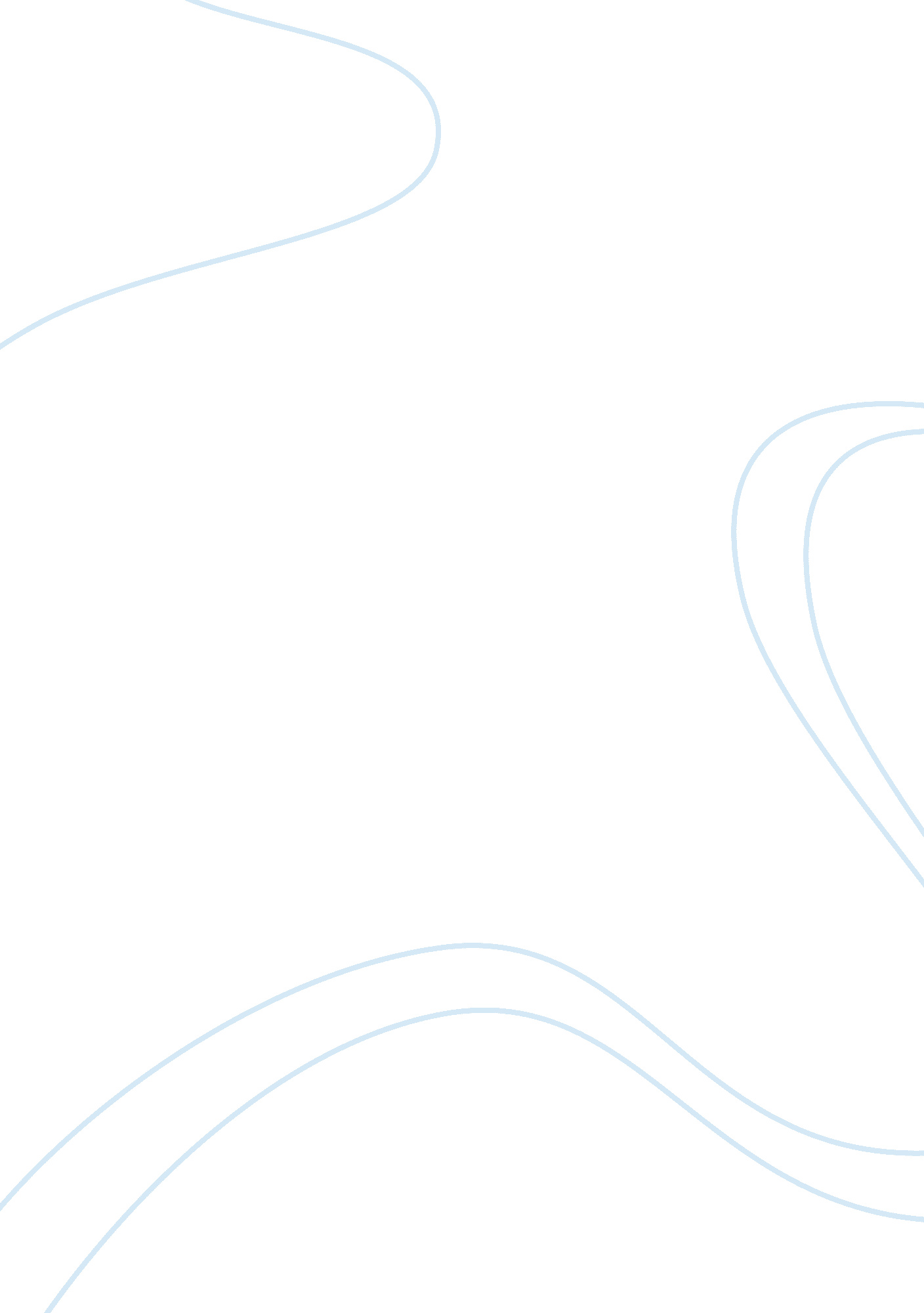 Essay on stakeholder analysis and scope definitionBusiness, Management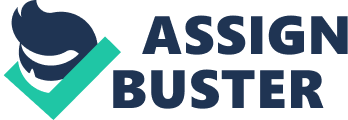 Introduction Project management is a significant process that needs to be done in order to have successful projects over time. One of the requirements for successful project management is to have resources that will handle the different projects. Stakeholder analysis is a significant part of handling the different deliverables. It is important to understand the different deliverables and the stakeholders that will be involved in the handling process of the deliverables. This paper will focus on stakeholder analysis and scope definition of a project that is needed in order to have successful completion of Graphical User Interface Design (GUI) for ERP development. Different types of resources required There are different levels of resources that will be required in order to develop the project to completion. The following deliverables will require the resources that have been stated: Graphical user interface (GUI) – it will require human resources (programmer and designer), material resources that are software, and computers. GUI data fields – programmer, designer, and material resources like ERP system and design software. 
Reports to upper management – report ordering fulfillment resources, programmer, and designer 
Online user support manual – internet resources, writer, and writing materials in case it will require that the inline manual is printed. Stakeholders that will be required Importance of data collected in defining the project 
The data that will be collected in the stakeholder analysis table is vital in the definition of the project scope. Understanding the need of the investors and the directors will help to define the quality requirements of the project. The more concerned the directors will be on the project, the more the quality will be an issue of concern. It will be important to understand the level of interest that the directors will have towards the project. It will help in the definition of the extent of the project and how the funding will be done in the project. Having an understanding of the funding and the level of support that the project has will be important in the entire project definition (Meredith, & Mantel Jr, 2011). 
Understanding the requirements of the customers, the suppliers and the government will help to understand the requirements for the entire project. It will help to understand the level of use and the ease of use that the stakeholders want in the project. Understanding this information will help to define the quality and the requirements for the project and how the project will be achieved in the whole process (Kerzner, 2013). Potential sources of conflicts There are conflicts that might be experienced in the project. One of the potential conflicts that might be in the process is the suppliers’ objectives and the objectives of the Operations Unit in the company. The suppliers of the raw materials might not want to disclose some information while they are filling out the forms. The Operations Unit might want this information for recording and follow-up purposes. It is one of the possible areas of conflicts. The two units will conflict because of the different objectives of the two units. Another possible source of conflict is that of the users, and the directors. The directors might be interested in the finances and the duration that the project should take. The users might the interested in the quality and might want the project to take as long it takes as long as there is an assurance of quality. It will be a source of conflict in the project because the two stakeholders have varying expectations in the entire project. It will be important to understand the requirements of both stakeholders so that it will help to define what needs to be achieved in the course of the project. It will be important to understand these issues and have the necessary changes and aspects done in the course of the project (Meredith, & Mantel Jr, 2011). 
Another source of conflict is that of time duration because the developers and the directors. The directors might be interested in having the system used as soon as possible. The developers might want some more time in order to have a system that will be of high quality in its entirety. The developers will be interested in the system and have quality concerns for the project. References Kerzner, H. R. (2013). Project management: a systems approach to planning, scheduling, and controlling. John Wiley & Sons. 
Meredith, J. R., & Mantel Jr, S. J. (2011). Project management: a managerial approach. John Wiley & Sons. 